Правила внутреннего распорядкаПамятка для пациента, находящегося на стационарном леченииПациент обязан:Строго соблюдать режим работы отделения и больницы.Выполнять требования медицинского персонала, находиться в палате в часы обхода, сообщать всю информацию, оказывающую влияние на течение и исход заболевания.Встречаться с родственниками только в установленные внутренним распорядком время с 16-00 до 19-00 ч.Строго запрещается:Курить, употреблять спиртные напитки и наркотические вещества.
Использовать электроприборы (кипятильники, электрические чайники, фены и др.).Хранить в палатах верхнюю одежду и обувь, скоропортящиеся продукты, крупногабаритные вещи (сумки, баулы, видеотехнику).Применять любые лекарственные препараты без согласования с врачом.Выходить за пределы больничной территории без разрешения лечащего (дежурного) врача.При возникновении пожара:Немедленно сообщить об этом персоналу больницы и в Единую дежурно-диспетчерскую службу по городскому тел. 01, 112. Четко назвав адрес больницы: ул. Комсомольская, д.180, место возникновения пожара (по возможности), что горит и чему пожар угрожает (в первую очередь имеется в виду, какая угроза создается людям). Сообщить свою фамилию, номер телефона. При поступлении команды на эвакуацию принять немедленные меры на эвакуацию из помещения, где возник пожар, а также из помещений, которым угрожает опасность распространения огня и продуктов горения. До начала тушения пожара необходимо воздержаться от открывания окон, дверей, а также разбивания стекол. Покидая здание, закрыть все окна, двери.Перечень продуктов питания, разрешенных для передачи больным в стационаре: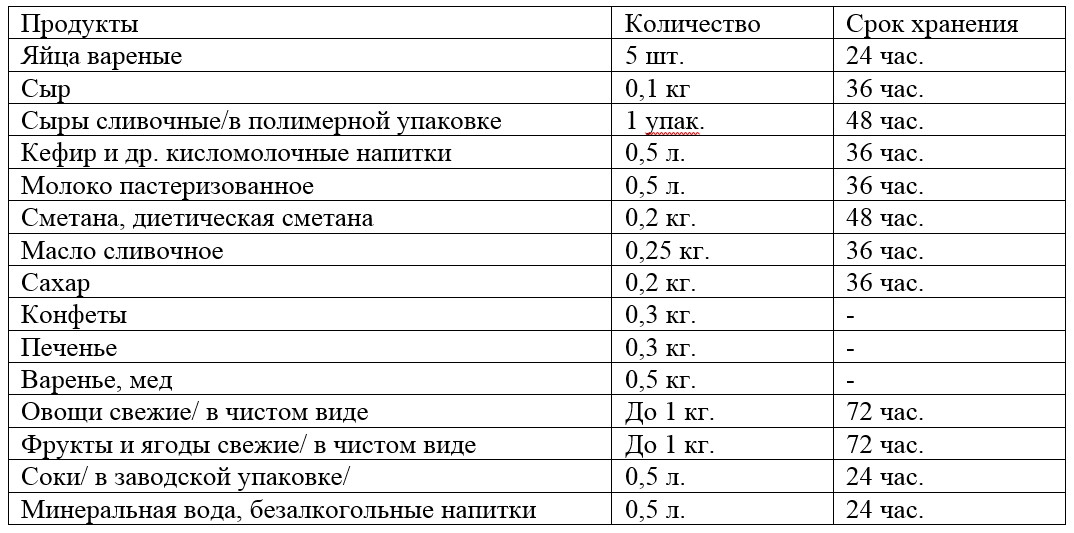 ЗАПРЕЩАЮТСЯ:- Консервы мясные и рыбные:- продукты мясные и рыбные:- колбасные изделия:- острые, пряные, копченые, соленые закуски и блюда:- непастеризованные молочные продукты/ молоко, сметана, простокваша, творог, сыр, масло:- грибы:- яйца сырые:- кондитерские изделия: торты и пирожные с различными наполнителями/ яичный белок, сливочное масло, маргарин, сгущенное молоко, варенье, повидло, помадка, мороженое, шоколадные конфеты:- алкогольные напитки:- бахчевые/ арбузы, дыни:- семечки:По разрешению лечащего врача в отделениях в отдельных случаях при индивидуализации питания  больных указанный перечень может быть расширен.Передачи принимаются в целофановых пакетах.Продукты принимаются в пределах разрешенного ассортимента и количества.Продукты должны храниться в холодильнике, с указанием даты и Ф.И.О. больного.Медицинский персонал вправе утилизировать из передач продукты с истекшим сроком годности и со следами видимой порчи.Администрация больницы не несет ответственность за сохранность денег, дорогостоящих и ценных вещей